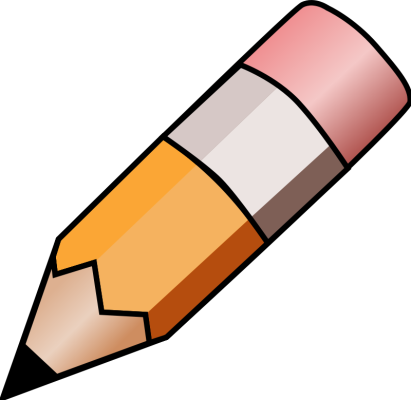 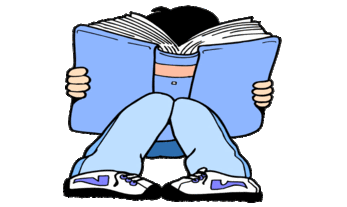 YEAR 2 HOME LEARNING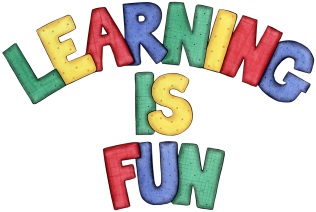 YEAR 2 HOME LEARNINGDate Set9.4.21Date Due14.4.21MathleticsOn Matheletics focus on comparing numbers using the more than and less than symbols when ordering and comparing numbers and focus on the properties of 2D and 3D shapes. If children are confident in the 2, 5 and 10 times tables please start learning the 3, 4 and 6 times tables.  All activities can be found on matheletics.com. Every child has their username and passwords in their reading records.SpellodromeWritingYour home learning this week is to become historians. You need to research famous landmarks or places from around the UK. You can choose one place or landmark or a few to write about. Remember to include:Introduction: what is your learning aboutWhat places or landmarks are you writing about?A history of the place or landmarkWhat is it famous for and why?Is there a myth or legend for the place? You could also include drawings or photos with captions!Remember to use capital letters and full stopsWrite in full sentencesCheck that your sentences make senseSpellings to learn this week coldbeautifulplantwouldbecausebreakproveany Please start Practising and learning the 2, 5 and 10 times tables and the inverses (division.) There will be a times table challenge every Friday along with the spellings. If you are confident in these then start on the 3, 4 and 6, 7, 8 and 9 times tables. Homework is due in on Wednesday 14th April 2021ReadingRecommended daily reading time:KS1 20 minutes.Home Learning ProjectDate Set:                                                           Date Due: GreekPlease go to Greek Class Blog for Greek Home LearningGreek Class - St Cyprian's Greek Orthodox Primary Academy